EELNÕU6/05/2016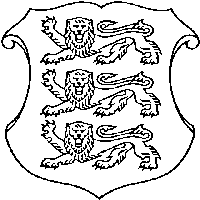 VABARIIGI VALITSUSMÄÄRUSTallinnRakvere tammiku maastikukaitseala kaitse-eeskiriMäärus kehtestatakse looduskaitseseaduse § 10 lõike 1 alusel.1. peatükkÜLDSÄTTED§ 1. Rakvere tammiku maastikukaitseala kaitse-eesmärk(1) Rakvere tammiku maastikukaitseala¹ (edaspidi kaitseala) eesmärk on kaitsta:1) pinnavormi, maastikuilmet ja bioloogilist mitmekesisust;2) parkmetsailmelist Rakvere tammikut ja sealset laialehist metsa;3) kaitsealust liiki tammepässikut (Inonotus dryophilus) ja selle elupaiku.(2) Kaitseala jaguneb vastavalt kaitsekorra eripärale ja majandustegevuse piiramise astmele sihtkaitsevööndiks ja piiranguvööndiks.(3) Kaitsealal tuleb arvestada looduskaitseseaduses sätestatud piiranguid käesolevas määruses ettenähtud erisustega.§ 2. Kaitseala asukoht(1) Kaitseala asub Lääne-Viru maakonnas Rakvere linnas.(2) Kaitseala välispiir ja vööndite piirid on esitatud kaardil määruse lisas2.§ 3. Kaitseala valitsejaKaitseala valitseja on Keskkonnaamet.§ 4. Kaitse alla võtmise ja piirangute põhjendusedMääruse seletuskirjas3 on esitatud põhjendused:1) kaitse alla võtmise eesmärkide vastavuse kohta kaitse alla võtmise eeldustele;2) loodusobjekti kaitse alla võtmise otstarbekuse kohta;3) kaitstava loodusobjekti tüübi valiku kohta;4) kaitstava loodusobjekti välispiiri ja vööndite piiride kulgemise kohta;5) kaitsekorra kohta.2. peatükkKAITSEKORRA ÜLDPÕHIMÕTTED§ 5. Lubatud tegevus(1) Inimestel on lubatud viibida, korjata marju, seeni ja muid metsa kõrvalsaadusi kogu kaitsealal.(2) Telkimine ja lõkke tegemine on lubatud õuemaal. Mujal on lõkke tegemine lubatud kaitseala valitseja nõusolekul.(3) Kaitsealal on lubatud sõidukiga sõitmine teedel, jalgrattaga ka radadel. Sõidukiga sõitmine väljaspool teid ja maastikusõidukiga sõitmine on lubatud järelevalve- ja päästetöödel, kaitseala valitsemise ja kaitse korraldamisega seotud tegevusel, kaitseala valitseja nõusolekul teostataval teadustegevusel ning kaitse-eeskirjaga lubatud töödel. Maastikusõidukiga sõitmine on lubatud kaitseala valitsejaga kooskõlastatud suusaradade sissesõitmisel ja hooldamisel.§ 6. Keelatud tegevus Kaitseala valitseja nõusolekuta on kaitsealal keelatud:1) muuta katastriüksuse kõlvikute piire ja sihtotstarvet;2) koostada maakorralduskava ja teha maakorraldustoiminguid;3) kehtestada detail- ja üldplaneeringut;4) lubada ehitada ehitusteatise kohustusega või ehitusloakohustuslikku ehitist;5) anda projekteerimistingimusi;6) anda ehitusluba;7) rajada uut veekogu, mille pindala on suurem kui viis ruutmeetrit, kui selleks ei ole vaja anda vee erikasutusluba, ehitusluba ega esitada ehitusteatist.§ 7. Tegevuse kooskõlastamine(1) Kaitseala valitseja ei kooskõlasta tegevust, mis vajab kaitse-eeskirja kohaselt kaitseala valitseja nõusolekut, kui see võib kahjustada kaitseala kaitse-eesmärgi saavutamist või kaitseala seisundit.(2) Kui tegevust ei ole kaitseala valitsejaga kooskõlastatud või tegevuse juures ei ole arvestatud kaitseala valitseja kirjalikult seatud tingimusi, mille täitmise korral tegevus ei kahjusta kaitseala kaitse-eesmärgi saavutamist või kaitseala seisundit, ei teki isikul, kelle huvides nimetatud tegevus on, vastavalt haldusmenetluse seadusele õiguspärast ootust sellise tegevuse õiguspärasuse suhtes.3. peatükk
SIHTKAITSEVÖÖND§ 8. Sihtkaitsevööndi määratlus(1) Sihtkaitsevöönd on kaitseala osa seal väljakujunenud või kujundatavate koosluste säilitamiseks.(2) Kaitsealal on Rakvere tammiku sihtkaitsevöönd.§ 9. Sihtkaitsevööndi kaitse-eesmärkRakvere tammiku sihtkaitsevööndi kaitse-eesmärk on pinnavormi, laialehise metsakoosluse, bioloogilise mitmekesisuse ning tammepässiku ja selle elupaikade kaitse.§ 10. Lubatud tegevus (1) Sihtkaitsevööndis on lubatud kuni 50 osalejaga rahvaürituse ja kooli spordiürituse korraldamine ettevalmistatud radadel.(2) Kaitseala valitseja nõusolekul on sihtkaitsevööndis lubatud:1) rohkem kui 50 osalejaga rahvaürituse korraldamine;2) koosluste kujundamine vastavalt kaitse-eesmärgile;3) kaitsealuste liikide elutingimuste säilitamiseks vajalik tegevus;4) tootmisotstarbeta rajatise püstitamine kaitseala tarbeks;5) olemasolevate rajatiste hooldustööd.§ 11. Keelatud tegevusSihtkaitsevööndis on keelatud, arvestades käesoleva määrusega sätestatud erisustega:1) majandustegevus;2) loodusvarade kasutamine.4. peatükk
PIIRANGUVÖÖND§ 12. Piiranguvööndi määratlus(1) Piiranguvöönd on kaitseala osa, mis ei kuulu sihtkaitsevööndisse.(2) Kaitsealal on Rakvere tammiku piiranguvöönd.§ 13. Piiranguvööndi kaitse-eesmärkRakvere tammiku piiranguvööndi kaitse-eesmärk on pinnavormi, maastikuilme ja bioloogilise mitmekesisuse kaitse.§ 14. Lubatud tegevus(1) Piiranguvööndis on lubatud:1) majandustegevus, arvestades käesoleva määrusega sätestatud erisustega;2) kuni 50 osalejaga rahvaürituse korraldamine selleks ettevalmistamata ja kaitseala valitseja nõusolekul tähistamata kohas;3) biotsiidi, taimekaitsevahendi ja väetise kasutamine õuemaal.(2) Piiranguvööndis on kaitseala valitseja nõusolekul lubatud:1) rohkem kui 50 osalejaga rahvaürituse korraldamine selleks ettevalmistamata ja kaitseala valitseja nõusolekul tähistamata kohas;2) rajatiste püstitamine kaitsealal paikneva kinnistu või kaitseala tarbeks, hoonete püstitamine olemasoleval õuemaal ning tee ja tehnovõrgu rajatise püstitamine.§ 15. Keelatud tegevus	(1) Piiranguvööndis on keelatud:1) uue maaparandussüsteemi rajamine;2) maavara kaevandamine;3) puhtpuistute kujundamine ja energiapuistute rajamine;4) uuendusraie.(2) Piiranguvööndis on keelatud puidu kokku- ja väljavedu külmumata pinnaselt. Kaitseala valitseja võib lubada puidu kokku- ja väljavedu, kui pinnas seda võimaldab.5. peatükk
LÕPPSÄTTED§ 16. Määruse jõustumineMäärus jõustub kümnendal päeval pärast Riigi Teatajas avaldamist.§ 17. Määruse kehtetuks tunnistamineVabariigi Valitsuse 21. detsembri 1999. a määrus nr 407 „Rakvere tammiku maastikukaitseala kaitse-eeskirja ja välispiiri kirjelduse kinnitamine” tunnistatakse kehtetuks.§ 18. Menetluse läbiviimineMääruse menetlus viidi läbi keskkonnaministri xx xx xxxx algatatud haldusmenetluses, mille ülevaade koos ärakuulamise tulemustega on esitatud käesoleva määruse seletuskirjas.§ 19. VaidlustamineMäärust on võimalik vaidlustada, esitades kaebuse halduskohtusse halduskohtumenetluse seadustikus sätestatud korras, osas, millest tulenevad kinnisasja omanikule või valdajale õigused ja kohustused, mis puudutavad kinnisasja kasutamist või käsutamist.1 Ala võeti esimest korda kaitse alla Vabariigi Valitsuse 27. jaanuari 1939. a otsusega ning riikliku kaitse alla Eesti NSV Ministrite Nõukogu 5. juuni 1959. a määrusega nr 218 „Abinõudest parkide säilitamiseks ja korrastamiseks vabariigis”. Vabariigi Valitsuse 21. detsembri 1999. a määrusega nr 407 „Rakvere tammiku maastikukaitseala kaitse-eeskirja ja välispiiri kirjelduse kinnitamine” moodustati Rakvere tammiku maastikukaitseala.2 Kaitseala välispiir ja vööndite piirid on märgitud määruse lisas esitatud kaardile, mille koostamisel on kasutatud Eesti põhikaarti (mõõtkava 1 : 10 000) ja maakatastri andmeid. Kaardiga saab tutvuda Keskkonnaametis, Keskkonnaministeeriumis, keskkonnaregistris (register.keskkonnainfo.ee) ja maainfosüsteemis (www.maaamet.ee).3 Seletuskirjaga saab tutvuda Keskkonnaministeeriumi veebilehel www.envir.ee. Taavi RõivasPeaministerMarko PomerantsKeskkonnaministerHeiki LootRiigisekretärLisa. Rakvere tammiku maastikukaitseala